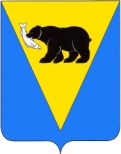 П О С Т А Н О В Л Е Н И ЕАДМИНИСТРАЦИИ УСТЬ-БОЛЬШЕРЕЦКОГО МУНИЦИПАЛЬНОГО РАЙОНАот ___15.02.2018______   № __48__На основании статей 5.1,  46 Градостроительного кодекса Российской Федерации от 29 декабря 2004 г. № 190-ФЗ,  статьей 15  Федерального закона от 06.10.2003 №131-ФЗ «Об общих принципах организации местного самоуправления в Российской Федерации», Устава Усть-Большерецкого муниципального района, Администрация Усть-Большерецкого муниципального районаПОСТАНОВЛЯЕТ:1. Назначить публичные слушания по проекту межевания территории в целях определения местоположения границ земельного участка местоположение: Российская Федерация, Камчатский край, Усть-Большерецкий район, с. Кавалерское, ул. Школьная, на 11-00 22 марта 2018 года по адресу: Камчатский край, Усть-Большерецкий район, с. Кавалерское,  ул. Блюхера, д. 27    (Администрация Кавалерского сельского поселения).2. Определить следующие места для ознакомления с материалами к публичным слушаниям по проекту межевания территории, указанному в пункте 1 настоящего постановления:1)  Комитет ЖКХ, ТЭК, транспорта, связи и строительства Администрации Усть-Большерецкого муниципального района (Камчатский край, Усть-Большерецкий район, с. Усть-Большерецк, ул. Октябрьская, д. 16, каб. № 3),2) информационный стенд, расположенный по адресу: 684100, Усть-Большерецкий район, с. Усть-Большерецк, ул. Октябрьская 16  (2 этаж);3) официальный сайт Администрации Усть-Большерецкого муниципального района в информационно-телекоммуникационной сети	 «Интернет»: https://убмр.рф/ в подразделе Градостроительство Раздела Комитет ЖКХ, ТЭК, транспорта, связи и строительства;4) Администрация Кавалерского сельского поселения (Камчатский край, Усть-Большерецкий район, с. Кавалерское,  ул. Блюхера, д. 27).3. Замечания и предложения по проекту межевания территории, указанному в пункте 1 настоящего постановления, направлять в Администрацию Усть-Большерецкого муниципального района по адресу: 684100, Камчатский край, Усть-Большерецкий район, с. Усть-Большерецк, ул. Октябрьская, д. 14, со дня опубликования настоящего постановления до дня проведения слушаний.4. Комитету ЖКХ, ТЭК, транспорта, связи и строительства Администрации Усть-Большерецкого муниципального района:1) Обеспечить проведение публичных слушаний по проекту межевания территорий, указанному в пункте 1 настоящего постановления;2) По истечении семи дней со дня размещения на официальном сайте оповещения о начале публичных слушаний разместить проект межевания территории, указанный в пункте 1 настоящего постановления на официальном сайте Администрации Усть-Большерецкого муниципального района в информационно-телекоммукационной сети «Интернет».5. Утвердить «Оповещение о начале публичных слушаний по проекту межевания территории» согласно Приложению к настоящему постановлению.6. Аппарату Администрации Усть-Большерецкого муниципального района опубликовать настоящее постановление в еженедельной районной газете «Ударник» и разместить на официальном сайте Администрации Усть-Большерецкого муниципального района в информационно-телекоммуникационной сети «Интернет».7. Настоящее постановление вступает в силу после дня его официального опубликования. 8. Контроль за выполнением настоящего постановления возложить на руководителя Комитета ЖКХ, ТЭК, транспорта, связи и строительства Администрации Усть-Большерецкого муниципального района.Глава Усть-Большерецкого муниципального района							К.Ю. ДеникеевПРОТОКОЛсогласования к проекту постановления Администрации Усть-Большерецкого муниципального района «О назначении публичных слушанийпо проекту  межевания территории»   Исполнитель	______________ 			А.Н. Сташкевич   Согласовано	______________ 			А.В. Левченко			______________ 			Т.Е. Кокорина                     		______________ 			Г.И. Кисельников Рассылка:Комитет ЖКХ, ТЭК, транспорта, связи и строительства   2 шт.Сайт									1 шт.Обнародование 							1 шт.Талейкиной С.М.							1 шт.(684000, Камчатский край, Елизовский район, г. Елизово, ул. Рябикова, д. 49, кв. 51)Аппарат Администрации						1 шт.Газета «Ударник»						1 шт. Администрация кавалерского сельского поселения	1 шт.Приложение к постановлению Администрации Усть-Большерецкого муниципального района от _______ № ___Оповещение о начале публичных слушаний
по проекту межевания территорииАдминистрация Усть-Большерецкого муниципального района, в соответствии со статьями 5.1, 46 Градостроительного кодекса Российской Федерации и постановления Администрации Усть-Большерецкого муниципального района от 15.02.2018 № 48 оповещает о начале публичных слушаний по проекту межевания территории в целях определения местоположения границ земельного участка местоположение: Российская Федерация, Камчатский край, Усть-Большерецкий район, с. Кавалерское, ул. Школьная.Собрания участников публичных слушаний назначены:на 11-00 22 марта  2018 года по адресу: Камчатский край, Усть-Большерецкий район, с. Кавалерское,  ул. Блюхера, д. 27 (Администрация Кавалерского сельского поселения).	Вышеуказанный проект будет размещен на официальном сайте Администрации Усть-Большерецкого муниципального района в информационно-телекоммуникационной сети	 «Интернет»: https://убмр.рф/ в подразделе Градостроительство Раздела Комитет ЖКХ, ТЭК, транспорта, связи и строительства, а также:;в Комитете ЖКХ, ТЭК, транспорта, связи и строительства Администрации Усть-Большерецкого муниципального района (Камчатский край, Усть-Большерецкий район, с. Усть-Большерецк, ул. Октябрьская, д. 16, каб. № 3), на информационном стенде, расположенном по адресу: 684100, Усть-Большерецкий район, с. Усть-Большерецк, ул. Октябрьская 16  (2 этаж); в Администрации Кавалерского сельского поселения (Камчатский край, Усть-Большерецкий район, с. Кавалерское,  ул. Блюхера, д. 27).В Комитете ЖКХ, ТЭК, транспорта, связи и строительства Администрации Усть-Большерецкого муниципального района (Камчатский край, Усть-Большерецкий район, с. Усть-Большерецк, ул. Октябрьская, д. 16, каб. № 3) с 19 февраля 2018 года по 21 марта 2018 года открыта экспозиция указанных проектов.В ходе работы экспозиции консультирование посетителей экспозиции будет осуществляться специалистами Комитете ЖКХ, ТЭК, транспорта, связи и строительства Администрации Усть-Большерецкого муниципального района с 14.00 до 16.00 часов.К участию в публичных слушаниях приглашаются граждане, постоянно проживающие на территории, в отношении которой подготовлены данные проекты, правообладатели находящихся в границах этой территории земельных участков и (или) расположенных на них объектов капитального строительства, а также правообладатели помещений, являющихся частью указанных объектов капитального строительства.В период размещения проектов и проведения их экспозиции участники публичных слушаний имеют право вносить предложения и замечания, касающиеся проектов:	в письменной или устной форме в ходе проведения собрания участников публичных слушаний;	в письменной форме в адрес организатора публичных слушаний (в Администрацию Усть-Большерецкого муниципального района по адресу: 684100, Камчатский край, Усть-Большерецкий район, с. Усть-Большерецк, ул. Октябрьская, д. 14);	посредством записи в книге (журнале) учета посетителей экспозиции проекта, подлежащего рассмотрению на публичных слушаниях.О назначении публичных слушанийпо проекту  межевания территории 